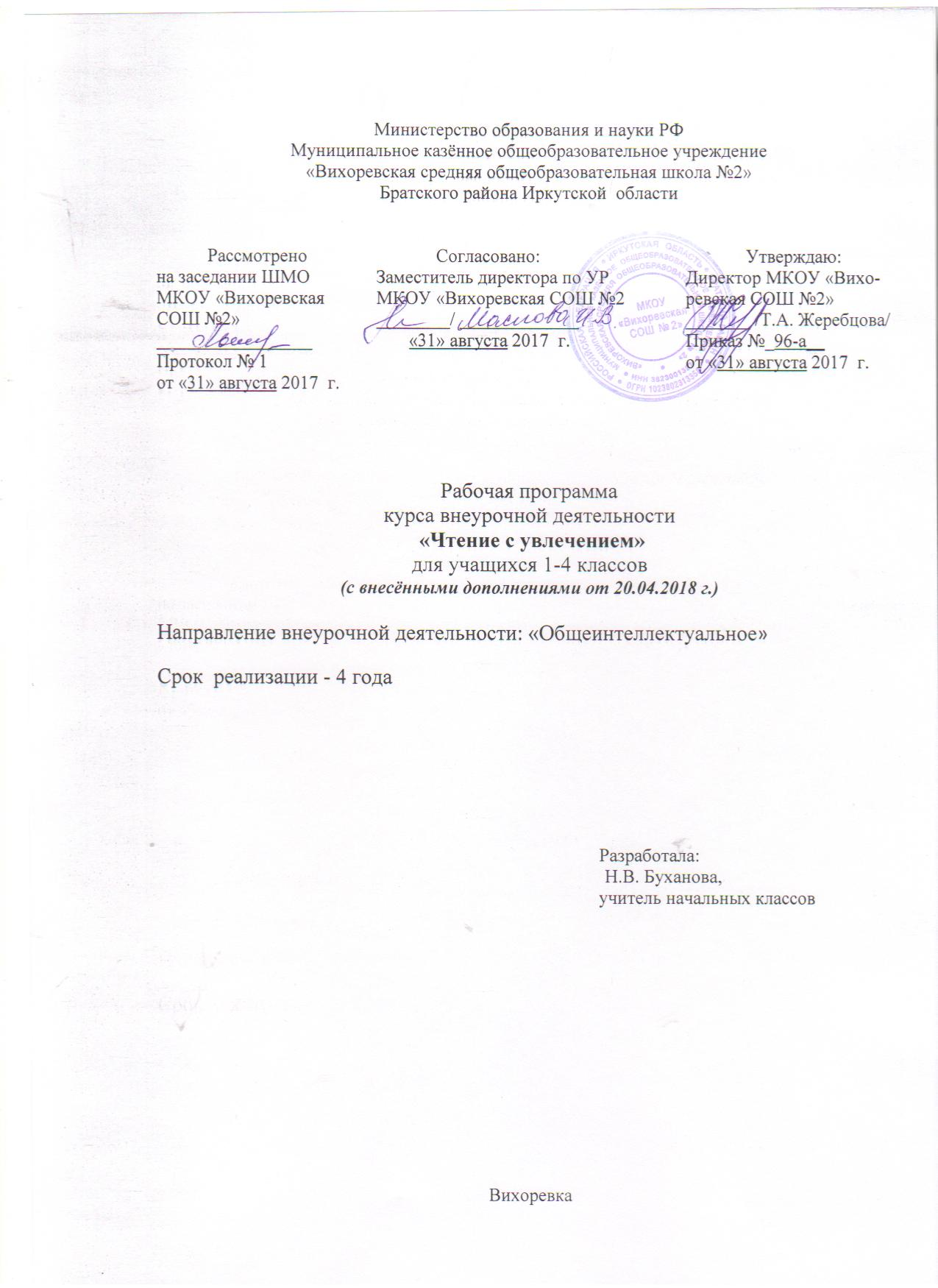 Министерство образования и науки РФМуниципальное казённое общеобразовательное учреждение «Вихоревская средняя общеобразовательная школа №2»Братского района Иркутской  областиРабочая программа курса внеурочной деятельности «Чтение с увлечением»для учащихся 1-4 классов(с внесёнными дополнениями от 20.04.2018 г.)Направление внеурочной деятельности: «Общеинтеллектуальное»   Срок  реализации - 4 года                                                      Разработала:                                                          Н.В. Буханова,                                                                             учитель начальных классовВихоревкаРЕЗУЛЬТАТЫ  ОСВОЕНИЯ КУРСА ВНЕУРОЧНОЙ ДЕЯТЕЛЬНОСТИЛИЧНОСТНЫЕ РЕЗУЛЬТАТЫУ выпускника будут сформированы:– внутренняя позиция школьника на уровне положительного отношения к школе, ориентации на содержательные моменты школьной действительности и принятия образца «хорошего ученика»;– широкая мотивационная основа учебной деятельности, включающая социальные, учебно­познавательные и внешние мотивы;– учебно­познавательный интерес к новому учебному материалу и способам решения новой задачи;– ориентация на понимание причин успеха в учебной деятельности, в том числе на самоанализ и самоконтроль результата, на анализ соответствия результатов требованиям конкретной задачи, на понимание оценок учителей, товарищей, родителей и других людей;–  способность к оценке своей учебной деятельности;– основы гражданской идентичности, своей этнической принадлежности в форме осознания «Я» как члена семьи, представителя народа, гражданина России, чувства сопричастности и гордости за свою Родину, народ и историю, осознание ответственности человека за общее благополучие;– ориентация в нравственном содержании и смысле как собственных поступков, так и поступков окружающих людей; –  знание основных норм и моральных ориентация на их выполнение;– развитие этических чувств — стыда, вины, совести как регуляторов морального поведения; понимание чувств других людей и сопереживание им;– чувство прекрасного и эстетические чувства на основе знакомства с мировой и отечественной художественной культурой.Выпускник получит возможность для формирования:– внутренней позиции обучающегося на уровне положительного отношения к образовательной организации, понимания необходимости учения, выраженного в преобладании учебно­познавательных мотивов и предпочтении социального способа оценки знаний;–  выраженной устойчивой учебно­познавательной мотивации учения;– устойчивого учебно­познавательного интереса к новым общим способам решения задач;– адекватного понимания причин успешности/неуспешности учебной деятельности;– положительной адекватной дифференцированной самооценки на основе критерия успешности реализации социальной роли «хорошего ученика»;–  компетентности в реализации основ гражданской идентичности в поступкахдеятельности;– морального сознания на конвенциональном уровне, способности к решению моральных дилемм на основе учёта позиций партнёров в общении, ориентации на их мотивы и чувства, устойчивое следование в поведении моральным нормам и этическим требованиям;– осознанных устойчивых эстетических предпочтений и ориентации на искусство как значимую сферу человеческой жизни;– эмпатии как осознанного понимания чувств других людей и сопереживания им, выражающихся в поступках, направленных на помощь другим и обеспечение их благополучия.МЕТАПРЕДМЕТНЫЕ РЕЗУЛЬТАТЫРЕГУЛЯТИВНЫЕ УНИВЕРСАЛЬНЫЕ УЧЕБНЫЕ ДЕЙСТВИЯВыпускник научится:формулировать задачу урока после предварительного обсуждения;оценивать выполнение своей работы и работы всех, исходя из имеющихся критериев;осознанно строить речевое высказывание (в устной и письменной форме) в соответствии с задачами коммуникации, соблюдая нормы этики и этикета;анализировать рассуждение, в структуре которого представлены несколько аргументов, оценивать их значимость, достоверность фактов;классифицировать различные типы аргументов: научные и ненаучные (житейские), обобщённые и конкретные;реализовывать рассуждение (устное и письменное), которое включает в себя тезис, убедительные аргументы (иногда также вступление и заключение), соблюдая нормы информационной избирательности;признавать возможность существования разных точек зрения и права каждого иметь свою;различать описания разных стилей – делового и художественного;продуцировать описания разных стилей в зависимости от коммуникативной задачи;анализировать словарные статьи;реализовывать словарные статьи к новым словам;осуществлять информационную переработку научно-учебного текста: составлять опорный конспект прочитанного или услышанного;воспроизводить по опорному конспекту прочитанное или услышанное;анализировать газетные информационные жанры, выделять логическую и эмоциональную составляющие;слушать собеседника, кратко излагать сказанное им в процессе обсуждения темы, проблемы;редактировать текст с недочётами.ПОЗНАВАТЕЛЬНЫЕ УНИВЕРСАЛЬНЫЕ УЧЕБНЫЕ ДЕЙСТВИЯ Выпускник научится:различать общение для контакта и для получения информации;учитывать особенности коммуникативной ситуации при реализации высказывания;уместно использовать изученные несловесные средства при общении;определять виды речевой деятельности, осознавать их взаимосвязь;называть основные признаки текста, приводить их примеры;называть изученные разновидности текстов – жанры, реализуемые людьми для решения коммуникативных задач;продуцировать этикетные жанры вежливая оценка, утешение;вести этикетный диалог, используя сведения об этикетных жанрах, изученных в начальной школе;анализировать типичную структуру рассказа;рассказывать (устно и письменно) о памятных событиях жизни;знать особенности газетных жанров: хроники, информационной заметки;продуцировать простые информационные жанры (типа что–где–когда и как произошло) в соответствии с задачами коммуникации;объяснять значение фотографии в газетном тексте;реализовывать подписи под фотографиями семьи, класса с учётом коммуникативной ситуации.КОММУНИКАТИВНЫЕ УНИВЕРСАЛЬНЫЕ УЧЕБНЫЕ ДЕЙСТВИЯВыпускник научится:адекватно использовать коммуникативные, прежде всего речевые, средства для решения различных коммуникативных задач, строить монологическое высказывание ( в том числе сопровождая его аудиовизуальной поддержкой), владеть диалогической формой коммуникации, используя, в том числе и инструменты ИКТ и дистанционного общения;допускать возможность существования у людей различных точек зрения, в том числе не совпадающих с его собственной, и ориентироваться на позицию партнера в общении и взаимодействии;учитывать разные мнения и стремиться к координации различных позиций в сотрудничестве;формулировать собственное мнение и позицию;договариваться и приходить к общему решению в совместной деятельности, в том числе в ситуации столкновения интересов;строить понятные для партнера высказывания, учитывающие, что партнер знает и видит, а что нет;задавать вопросы;контролировать действия партнера;использовать речь для регуляции своего действия;адекватно использовать речевые средства для решения различных коммуникативных задач, строить монологическое высказывание, владеть диалогической формой речи.Выпускник получит возможность научиться:учитывать и координировать в сотрудничестве позиции других людей, отличные от собственной;учитывать разные мнения и интересы и обосновывать собственную позицию;понимать относительность мнений и подходов к решению проблемы;аргументировать свою позицию и координировать её с позициями партнеров в сотрудничестве при выработке общего решения в совместной деятельности;продуктивно содействовать разрешению конфликтов на основе учета интересов и позиций участников;с учетом целей коммуникации достаточно точно, последовательно и полно передавать партнеру необходимую информацию как ориентир для построения действия;задавать вопросы, необходимые для организации собственной деятельности и сотрудничества с партнером;осуществлять взаимный контроль и оказывать в сотрудничестве необходимую взаимопомощь;адекватно использовать речевые средства для эффективного решения разнообразных коммуникативных задач, планирования и регуляции своей деятельности.
ЧТЕНИЕ. РАБОТА С ТЕКСТОМРАБОТА С ТЕКСТОМ: ПОИСК ИНФОРМАЦИИ И ПОНИМАНИЕ ПРОЧИТАННОГОВыпускник научится:находить в тексте конкретные сведения, факты заданные в явном виде;вычленять содержащие в тексте основные события и устанавливать их последовательность; упорядочивать информацию по заданному основанию;сравнивать между собой объекты, описанные в тексте, выделяя два-три существенных признака;понимать информацию, представленную разными способами: словесно, в виде таблицы, схемы, диаграммы;ориентироваться в соответствующих возрасту словарях и справочниках.Выпускник получит возможность научиться:	работать с несколькими источниками информации;сопоставлять информацию, полученную из нескольких источников.СОЗДАНИЕ, ПРЕДСТАВЛЕНИЕ И ПЕРЕДАЧА СООБЩЕНИЙ                Выпускник научится:готовить и проводить презентацию перед небольшой аудиторией;составлять новое изображение из готовых фрагментов (аппликация);пользоваться основными средствами телекоммуникации;создавать сообщения с использованием иллюстраций текста.               Выпускник получит возможность научиться:представлять данные;участвовать в коллективной коммуникативной деятельности в информационной образовательной среде.ПЛАНИРОВАНИЕ ДЕЯТЕЛЬНОСТИ, УПРАВЛЕНИЕ И ОРГАНИЗАЦИЯВыпускник научится:-определять последовательность выполнения действий;-планировать несложные исследования объектов и процессов внешнего мира.Выпускник получит возможность научиться:-проектировать несложные объекты и процессы реального мира, своей собственной деятельности и деятельности группы.ПРЕДМЕТНЫЕ РЕЗУЛЬТАТЫ    Данный  курс направлен на расширение знаний по учебному предмету   «Литературное чтение», поэтому предметные результаты курса представлены в рабочей программе учебного предмета   «Литературное чтение».СОДЕРЖАНИЕ  1 КЛАСС1.Вводное занятие (1 ч). Прививание читательской культуры младшего школьника, общечеловеческих ценностей,   обогащают представления юного читателя о родной природе,  помогают усвоить высокие нравственные принципы, любовь к литературе.2.Как живёшь Книжкин дом? (1 ч). Знакомство с библиотекой.3.Сказки дедушки Корнея. К.И. Чуковский (2 ч). Оказывает большое воспитательное значение, расширяя кругозор ,призывает вести здоровый образ жизни, пользой умывания и закаливания, формировать навыки справедливости, добра, дружбы, понимания.4. Стихи – друзья хорошие. А.Л.Барто (2 ч). Стихи о дружбе формируют у первоклассников такие качества как: преданность, взаимопомощь, любовь, бережное и уважительное отношение к друзьям.5. Про всё на свете. С.Я.Маршак. (1ч) Формирует 6. Дядя Стёпа всем знаком. С.В. Михалков (1ч). Формирует воспитательные навыки: учит детей быть отважными, честными, помогать  людям в беде, быть справедливыми; знакомит с профессиями.7. Стихи про зверят. Н.Стожкова (1 ч) Прививает воспитательные навыки у первоклассников любви к животным, преданности, бережного отношения к тем, кого приручили. 8. Фольклор – детям. Потешки, считалки, загадки (2 ч). Прививает уважение к прошлому и традициям народа, поспособствовать формированию у детей добра, истины, любви и красоты, расширяя кругозор и словарный запас.9. Русские народные сказки (2ч). Формирует у детей представление о добре и зле, доблести и чести, патриотизме, любви к своим родным и близким. 10. Сказки и картинки В.Сутеев (1 ч). Развивает фантазию, где ребенок играет роль писателя и режиссера, сказочника и сам может сочинять сказки, придумывать забавные истории.11. Машины сказки. С.М. Прокофьева (1 ч).  Развивает слуховое восприятие, побуждают детей передавать свои впечатления, оценивать поступки героев.12. Сказки зарубежных писателей. Г.Х. Андерсен, Ш. Перо (2ч). Сказка Г.Х. Андерсена «Гадкий утенок» учит любви ко всему на свете, в первую очередь к людям, к животным, к которым нужно относиться с любовью и пониманием,  а сказка Ш. Перо «Кот в сапогах» учит любви, дружбе, храбрости, терпению, смекалке.13. Большие и маленькие. Е.И.Чарушин (1ч). Формирует у школьника представление о животных, их среде обитания ( рассказы «Утка с утятами», «Дятлы с птенцами», « Зайчата»).14. Великие открытия. Г.Остер (1ч) Направлено на взаимоотношение детей и взрослых, правила воспитания.15. Весёлая компания. В.Степанов (1ч)  Стихи о животных, формируют представление о них.16. Читалочка  по стихотворениям  В.Берестова (1ч). Совершенствует художественно – речевые исполнительские навыки при чтении стихотворения.17. Рассказы о детях Л.Толстой (2 ч). Рассказы «Воробей и ласточка», «Зайцы»  формирует у школьника внимание, наблюдательность за животными, знание о том, как они живут среди других животных.18. Этажи леса. М.М. Пришвин (1ч). Такие рассказы как «Беличья память», «Дятел» формируют у школьника представление о среде обитания животных, их выживании, питании, межвидовая связь.19. Моя первая зоология Е.И.Чарушин (1ч). Школьники знакомятся с наукой «Зоология».20. Кто где живёт? А.Тамбиев (2ч). Формирует представление школьников о среде обитания животных.21. Кто чем поёт? В.Бианки (1ч). Формирует представление о общении животных между собой при помощи звуков.22. Разноцветная семейка. Э. Успенский (1ч). Стихотворение формирует представление о животных подводного мира, их жизнь под водой, среду обитания.23.. Страна Журналия  «Весёлые картинки», « Дисней» (3ч). Детский юмористический журнал «Веселые картинки»  и журнал «Дисней» формирует у школьника положительное отношение к литературе при помощи юмористических героев.24. Итоговое занятие – Как хорошо уметь читать! (1 ч) Повторение и обобщение знаний по всему прочитанному.2 КЛАССРаздел 1. «Лето с любимыми героями книг» (1ч) Знакомство с перечнем книг для прочтения на каникулах. Книги, прочитанные детьми летом:Вводное занятие. Самые интересные книги, прочитанные летом (1 ч)Раздел 2. «Обо всем на свете» (3 ч) Знакомство с малыми жанрами фольклора (пословицы, загадки, скороговорки, народные песенки). Учит школьника мыслить, вдумываться, рассуждать.1. Потешки, шутки и считалки. Книги-сборники «Весёлые потешки», «Скороговорки и считалки» (1ч).2. Пословицы. Темы пословиц. Рукописная книга «Пословицы о книге и учении»    (1 ч)3. Игры «Посчитайся», «Отгадай загадку». Творческая работа «Сочини загадку»  (1ч)Раздел 3. «Сказка мудростью богата» Русские народные сказки (11 ч). Оказывает большое воспитательное значение, расширяя кругозор, призывает вести здоровый образ жизни, формировать навыки справедливости, добра, дружбы, понимания.1. Книги – сборники «Русские народные сказки». (1 ч)2. Х.К. Андерсен «Русалочка» (2ч)3. А. Линдгрен «Карлсон, который живет на крыше» (2ч)4. Книги В. Сутеева. Структура книги-сборника.(2ч)5. Литературная игра «По страницам сказок В. Сутеева» (1 ч)6. Сборник сказочных историй А.Н. Толстого «Приключения Буратино». (1 ч)7. Слушание и чтение историй из книги А.Н. Толстого «Приключения Буратино».   (1 ч)8. Творческая работа «Встреча с Буратино». (1 ч)Раздел 4. «Школьные годы чудесные» (4 ч). Учит рассуждать школьника, составлять свой рассказ, описывать ситуации из школьной жизни.1. В.В. Голявкин. Рассказы из сборника «Карусель в голове» (1ч)2. Рассказы Н.Носова (2ч)3. Викторина по рассказам Н.Носова (1ч)Раздел 5. «Что такое хорошо и что такое плохо» (4 ч). Формирует воспитательные навыки: учит детей быть отважными, честными, помогать  людям в беде, быть справедливыми:1. Л. Н. Толстой. Рассказы и басни для детей (1ч)2. Герои книг В. Осеевой (2ч)3. Рассказы  Б. Житкова (1ч)Раздел 6 «Ребятам о зверятах» (4ч). Формируют у школьника представление о среде обитания животных, их выживании, питании, межвидовая связь.1. Книги о животных (В. Бианки, Э. Шим, Г. Скребицкий, Н. Сладков, Е. Чарушин) (2ч)2. Мамин-Сибиряк Д.Н. «Серая шейка». (1ч)3. Сказки С.Г. Козлова (1ч)Раздел 7 «В жизни всегда есть место подвигу» (2ч). Формирует воспитательные навыки: учит детей быть отважными, честными, помогать  людям в беде, быть справедливыми; знакомит с профессиями, патриотами своей страны:1. Книги о защитниках Отечества. Книга А. Гайдара «Сказка о Военной тайне, о Мальчише-Кибальчише и его твёрдом слове» (1ч)2. С.Я. Маршак. «Рассказ о неизвестном герое». (1ч)Раздел 8 «Мир удивительных путешествий и приключений» (3ч). Развивает у школьника кругозор, восприятие мира, представление о Земле:1. Носов Н.Н. «Незнайка в солнечном городе». (2ч)2. Б. Гераскина «В стране невыученных уроков» (1ч)Раздел 9 «Самые умные книги» Знакомство с современными детскими энциклопедиями (работа со статьями, размещенными на их страницах; знакомство с разными видами словарей):1. Знакомство с современными детскими энциклопедиями (серии «Почемучка», «Я познаю мир» и др.) (1ч)2. «Хвала книге». По страницам любимых книг. Презентация любимой книги. (1ч)3 КЛАССРаздел 1. «Все мы родом из детства» (4 ч.) Формирует основы читательской культуры младшего школьника. Учит рассуждать школьника, составлять свой рассказ, описывать ситуации из школьной жизни.1.Вводное занятие (1 ч)2.Странички дневника нашего детства. И.М. Пивоварова «Секретики», «Как меня учили музыке» из сборника  «Рассказы  Люси Синицыной, ученицы 3 класса» (1 ч)3. Наши самые близкие люди. С.Г.  Георгиев «Ошейник», «Дедушка»(1 ч)4. Что такое счастье?А.Г. Алексин «Самый счастливый день».(1 ч)Раздел 2. «Думают ли звери?» (4ч) Посвящен литературе о природе и животных. Формирует у школьника внимание, наблюдательность за животными, знание о том, как они живут среди себе подобных. Учит наблюдательности за природой, любви, бережного отношения.1. Думают ли звери? A. Барто, И. Токмакова,  Н. Рубцов, С. Чёрный  Стихи (1 ч)2. Мы хозяева нашей земли.B.П. Астафьев «Белогрудка».(1 ч)3. Друзья моего детства.Г.А. Скребицкий «Кот Иваныч» (1 ч)4. Наши соседи по планете. Ю.Д.  Дмитриев «Соседи по планете». Энциклопедия.
«Таинственный  ночной гость» (1 ч)Раздел 3. «Вверх ногами»  (6ч.) Знакомит третьеклассников с игровой литературой, развивающей «чувство слова», нестандартное мышление и творческое воображение детей. Он представлен стихотворениями  классиков современной детской поэзии.1. Все наоборот. Тим Собакин Стихи.Савва Букин. «Буква «Е».(1 ч)2. Веселые игры со словами. Н. Матвеева, Б. Заходер, В. Хотомская Стихи (1ч)3. Веселые игры со словами. О. Григорьев,И. Иртеньев, И. Токмакова Стихи (1 ч)4. Кто такие «пуськи бятые»? Л. Петрушевская «Пуськи бятые» Лингвистическая сказка (1 ч)5. Хохотальная путаница.Ю.П. Мориц Стихи (1 ч)6. Странные сказки о вещах. М. Мацоурек «Сюзанна и буковки», «О Катержинке и толстом красном свитере». Сказки (1 ч)Раздел 4. «Школьные годы чудесные» (6ч.) Представлены рассказы, повести и сказки, посвященные школьной тематике. Учит рассуждать школьника, составлять свой рассказ, описывать ситуации из школьной жизни.1. Трудно ли учиться в школе?	Л.И. Давыдычев. «Жизнь Ивана Семенова» (2 ч)2. Школьные рыцари.В.К. Железников. «История с азбукой» (1 ч)3. Учитель-волшебник. О. Пройслер.«Маленькая Баба-Яга» (1 ч)4. Поиграем в школу. Э.Н. Успенский. «Меховой интернат» (2 ч)Раздел 5. «Преданья старины глубокой» (3ч.). Знакомят учащихся в художественной форме с историей отечества, начиная с периода Древней Руси. Формирует такие качества как: патриотизм, любовь к своему народу, честь, отвага.1. Откуда мы родом? Мы – славяне. А.О. Ишимова. «История России в рассказах для детей» (1ч)2. Кто наши предки? Великие русские князья. «Сказание о князе Олеге» из «Повести временных лет» (1ч)3. Героические страницы нашей истории. «Сказание о Мамаевом побоище» (1ч)Раздел 6. «Обыкновенное чудо» (11ч.). Состоящий из произведений сказочного и фантастического характера. Учит детей фантазировать, представлять, составлять свои сказочные и фантастические рассказы.1. Сказки для добрых сердец - Н.К. Абрамцева «Голубая сказка», «Чудеса, да и только», «Что такое зима»  (1ч)3. О чудесах дружбы. А. Линдгрен. «Карлсон, который живет на крыше» (3ч)4. Детская фантастика. Кир Булычев. «Путешествие Алисы»  (3ч)5. Делу – время, а потехе час. Е.Шварц «Сказка о потерянном времени» (2ч)6. Сказки-несказки  В.Бианки о природе «Тайна ночного леса»  (1ч)4  КЛАССРаздел 1. «Все мы родом из детства» (10 ч.) Включены произведения, поэтизирующий -мир детства. Четвероклассник учится составлять рассказ о школе, о самых  интересных днях из своей школьной жизни.1. Вводное занятие (1ч)2. Подвиги моего детства. Н. Гарин-Михайловский «Детство Темы». Глава «Старый колодезь» (2ч)3. Мечты моего детства. А. де Сент-Экзюпери  «Маленький принц» (2 ч)4.Приключения моего детства. М. Твен. «Приключения Тома Сойера» (3 ч)5.Сказки моего детства.Д. Барри. «Питер Пэн»  (2ч)Раздел 2. Раздел «Моя малая Родина» (6 ч.). Знакомит учащихся с историей и богатствами Урала, а также с произведениями классиков «уральской» литературы:1. Мой Урал. Л. Татьяничева «Урал» (1 ч)2. Мифы, легенды, предания об Урале. О. Коряков «Чудесная кладовая» (1ч)3. Суровая  природа Урала. Д. Мамин-Сибиряк «Емеля-охотник», «Зимовье на Студёной» (1ч)4. Суровая  природа Урала. Д. Мамин-Сибиряк «Приёмыш», «Богач и Ерёмка» (1ч)5. Уральские мастера. П. Бажов. Сказы о Хозяйке Медной горы  (1 ч)6. Уральские мастера. П. Бажов. Сказы о Хозяйке Медной горы (1ч)Раздел 3. «Мир удивительных путешествий и приключений» (11ч.), представлены увлекательные сказочные повести и романы, уже давно ставшие классикой мировой литературой. Знакомятся с зарубежными авторами и их рассказами о приключениях.1. Сказочное путешествие по Швеции. С. Лагерлеф. «Чудесное путешествие Нильса с гусями». (2ч)2. Удивительный мир растений и насекомых. Я. Ларри «Приключения Карика и Вали» (2ч)3. Приключение длиною в жизнь. Д. Дефо. «Приключения  Робинзона Крузо» (4 ч)4. Отважные капитаны. Ж. Верн «Дети капитана Гранта» (3ч)Раздел 4. «Страна Фантазия» (7 ч.). Учит ребенка фантазировать, представлять другую реальность, мечтать. Состоящий из произведений мировой сказочной литературы, таких, как:1.«Музыканты и вовсе не музыканты…»Самая романтическая сказка.Э. Гофман «Щелкунчик   и мышиный король» (1ч)2. Самая  необычная сказка. Л. Кэрролл «Приключения Алисы в Стране Чудес» (2ч)3. Неведомое Средиземье. Самая героическая сказка. Д. Толкиен.  «Хоббит, или  Туда и обратно».(2ч)4. Сказка о дружбе и верности. В. Крапивин «Дети синего фламинго» (1ч)5. Заключительное занятие (1ч)Виды и формы организации деятельности учащихсяТЕМАТИЧЕСКОЕ ПЛАНИРОВАНИЕ1  класс2 класс3 класс4 классРассмотренона заседании ШМО    МКОУ «Вихоревская СОШ №2»_________________Протокол № 1от «31» августа 2017  г.             Согласовано:Заместитель директора по УР  МКОУ «Вихоревская СОШ №2________/ _____________       «31» августа 2017  г. Утверждаю:Директор МКОУ «Вихоревская СОШ №2»_______ /Т.А. Жеребцова/Приказ №_96-а__от «31» августа 2017  г. №Виды деятельностиФормы организации деятельности1.Познавательная деятельность  Чтение. Решение учебных задач.2.Творческая деятельностьФормы, направленные на самореализацию , самосознание, самоуправление, самокоррекцию, самоконтроль: конструирование, моделирование, художественное творчество.3.Рефлексивная деятельностьКонтрольно-оценочная деятельность4.Игровая деятельностьИгра с правилами5.Коммуникативная деятельностьБеседа№ урокаТема урокаКол-вочасовДень первого посещения. Вводное занятие1Как живёшь Книжкин дом?1Сказки дедушки Корнея. К.И. Чуковский2Стихи – друзья хорошие. А.Л.Барто2Про всё на свете. С.Я.Маршак1Дядя Стёпа всем знаком. С.В. Михалков1Стихи про зверят. Н.Стожкова1Фольклор – детям. Потешки, считалки, загадки2Русские народные сказки2Сказки и картинки В.Сутеев1Машины сказки. С.М. Прокофьева1Сказки зарубежных писателей. Г.Х. Андерсен, Ш. Перо.2Большие и маленькие. Е.И.Чарушин1Великие открытия. Г.Остер1Весёлая компания. В.Степанов1Читалочка  по стихотворениям  В.Берестова1Рассказы о детях Л.Толстой2Этажи леса. М.М. Пришвин1Моя первая зоология Е.И.Чарушин1Кто где живёт? А.Тамбиев2Кто чем поёт? В.Бианки1Разноцветная семейка. Э. Успенский1Страна Журналия  «Весёлые картинки», « Дисней3Итоговое занятие – Как хорошо уметь читать!1Всего33 ч№ урокаТема занятияКол-вочасовРаздел 1. «Лето с любимыми героями книг» (1 ч.)Раздел 1. «Лето с любимыми героями книг» (1 ч.)Раздел 1. «Лето с любимыми героями книг» (1 ч.)1Вводное занятие. Самые интересные книги, прочитанные летом.1Раздел 2. «Обо всем на свете» (3 ч.)Раздел 2. «Обо всем на свете» (3 ч.)Раздел 2. «Обо всем на свете» (3 ч.)2Потешки, шутки и считалки. Книги-сборники «Весёлые потешки», «Скороговорки и считалки»13Пословицы. Темы пословиц. Рукописная книга «Пословицы о книге и учении».14Игры «Посчитайся», «Отгадай загадку». Творческая работа «Сочини загадку».1Раздел 3. «Сказка мудростью богата» (11 ч.)Раздел 3. «Сказка мудростью богата» (11 ч.)Раздел 3. «Сказка мудростью богата» (11 ч.)5Книги – сборники «Русские народные сказки».16-7Х.К. Андерсен «Русалочка»28-9А. Линдгрен «Карлсон, который живет на крыше»210-11Книги В. Сутеева. Структура книги-сборника.212Литературная игра «По страницам сказок В. Сутеева»113Сборник сказочных историй А.Н. Толстого «Приключения Буратино».114Слушание и чтение историй из книги А.Н. Толстого «Приключения Буратино».115Творческая работа «Встреча с Буратино».1Раздел 4. «Школьные годы чудесные» (4 ч.)Раздел 4. «Школьные годы чудесные» (4 ч.)Раздел 4. «Школьные годы чудесные» (4 ч.)16В.В. Голявкин. Рассказы из сборника «Карусель в голове»117-18Рассказы Н.Носова219Викторина по рассказам Н.Носова1Раздел 5. «Что такое хорошо и что такое плохо» (4ч.)Раздел 5. «Что такое хорошо и что такое плохо» (4ч.)Раздел 5. «Что такое хорошо и что такое плохо» (4ч.)20Л. Н. Толстой. Рассказы и басни для детей121-22Герои книг В. Осеевой223Рассказы  Б. Житкова1Раздел 6 «Ребятам о зверятах» (4 ч.)Раздел 6 «Ребятам о зверятах» (4 ч.)Раздел 6 «Ребятам о зверятах» (4 ч.)24-25Книги о животных (В. Бианки, Э. Шим, Г. Скребицкий, Н. Сладков, Е. Чарушин)226Мамин-Сибиряк Д.Н. «Серая шейка».127Сказки С.Г. Козлова1Раздел 7 «В жизни всегда есть место подвигу» (2 ч.)Раздел 7 «В жизни всегда есть место подвигу» (2 ч.)Раздел 7 «В жизни всегда есть место подвигу» (2 ч.)28Книги о защитниках Отечества. Книга А. Гайдара «Сказка о Военной тайне, о Мальчише-Кибальчише и его твёрдом слове».129С.Я. Маршак. «Рассказ о неизвестном герое».1Раздел 8 «Мир удивительных путешествий и приключений» (3 ч.)Раздел 8 «Мир удивительных путешествий и приключений» (3 ч.)Раздел 8 «Мир удивительных путешествий и приключений» (3 ч.)30-31Носов Н.Н. «Незнайка в солнечном городе».232.Б. Гераскина «В стране невыученных уроков»1Раздел 9 «Самые умные книги» (2 ч.)Раздел 9 «Самые умные книги» (2 ч.)Раздел 9 «Самые умные книги» (2 ч.)33Знакомство с современными детскими энциклопедиями (серии «Почемучка», «Я познаю мир» и др.).134«Хвала книге». По страницам любимых книг. Презентация любимой книги.1Всего34№ урокаТема занятияКол-вочасовРаздел 1. «Все мы родом из детства» (4 ч.)Раздел 1. «Все мы родом из детства» (4 ч.)1Вводное занятие12Странички дневника нашего детства. И.М. Пивоварова «Секретики», «Как меня учили музыке» из сборника  «Рассказы  Люси Синицыной, ученицы 3 класса»13Наши самые близкие люди. С.Г.  Георгиев «Ошейник», «Дедушка»14Что такое счастье? А.Г. Алексин «Самый счастливый день».1Раздел 2. «Думают ли звери?» (4ч)Раздел 2. «Думают ли звери?» (4ч)Раздел 2. «Думают ли звери?» (4ч)5Думают ли звери? A. Барто, И. Токмакова,  Н. Рубцов, С. Чёрный  Стихи16Мы хозяева нашей земли.B.П. Астафьев «Белогрудка».17Друзья моего детства. Г.А. Скребицкий «Кот Иваныч»18Наши соседи по планете. Ю.Д.  Дмитриев «Соседи по планете». Энциклопедия.
«Таинственный  ночной гость»1Раздел 3. «Вверх ногами»  (6ч.)Раздел 3. «Вверх ногами»  (6ч.)Раздел 3. «Вверх ногами»  (6ч.)9Все наоборот. Тим Собакин Стихи.Савва Букин. «Буква «Е». 110Веселые игры со словами. Н. Матвеева, 
Б. Заходер, В. Хотомская Стихи111Веселые игры со словами. О. Григорьев,
И. Иртеньев, И. Токмакова Стихи112Кто такие «пуськи бятые»? Л. Петрушевская «Пуськи бятые» 
Лингвистическая сказка113Хохотальная путаница. Ю.П. Мориц Стихи114Странные сказки о вещах. М. Мацоурек«Сюзанна и буковки», «О Катержинке и толстом красном свитере». Сказки1Раздел 4. «Школьные годы чудесные» (6ч.)Раздел 4. «Школьные годы чудесные» (6ч.)Раздел 4. «Школьные годы чудесные» (6ч.)15Трудно ли учиться в школе? Л.И. Давыдычев. «Жизнь Ивана Семенова»216Школьные рыцари. В.К. Железников. «История с азбукой»117Учитель-волшебник. О. Пройслер.
«Маленькая Баба-Яга»118Поиграем в школу. Э.Н. Успенский. «Меховой интернат»2Раздел 5. «Преданья старины глубокой» (3ч.)Раздел 5. «Преданья старины глубокой» (3ч.)Раздел 5. «Преданья старины глубокой» (3ч.)19Откуда мы родом? Мы – славяне.А.О. Ишимова. «История России 
в рассказах для детей»120Кто наши предки? Великие русские князья. «Сказание о князе Олеге» из «Повести временных лет»121Героические страницы нашей истории. «Сказание о Мамаевом побоище»1Раздел 6. «Обыкновенное чудо» (11ч.),Раздел 6. «Обыкновенное чудо» (11ч.),Раздел 6. «Обыкновенное чудо» (11ч.),22Сказки для добрых сердецН.К. Абрамцева «Голубая сказка», «Чудеса, да и только», «Что такое зима»123О чудесах дружбы. А. Линдгрен. «Карлсон, который живет на крыше»324Детская фантастика. Кир Булычев. «Путешествие Алисы»325Делу – время, а потехе час. Е.Шварц «Сказка о потерянном времени»226Сказки-несказки  В.Бианки о природе «Тайна ночного леса»1Всего34№ урокаТема занятияКол-вочасовРаздел 1. «Все мы родом из детства» (10 ч.)Раздел 1. «Все мы родом из детства» (10 ч.)Раздел 1. «Все мы родом из детства» (10 ч.)1Вводное занятие12Подвиги моего детства. Н. Гарин-Михайловский «Детство Темы». Глава «Старый колодезь»23Мечты моего детства. А. де Сент-Экзюпери  «Маленький принц»24Приключения моего детства. М. Твен. «Приключения Тома Сойера»35Сказки моего детства. Д. Барри. «Питер Пэн»2Раздел 2. Раздел «Моя малая Родина» (6 ч.)Раздел 2. Раздел «Моя малая Родина» (6 ч.)Раздел 2. Раздел «Моя малая Родина» (6 ч.)6Мой Урал. Л. Татьяничева «Урал»17Мифы, легенды, предания об Урале. О. Коряков «Чудесная кладовая»18Суровая  природа Урала. Д. Мамин-Сибиряк «Емеля-охотник», «Зимовье на Студёной»,19Суровая  природа Урала. Д. Мамин-Сибиряк «Приёмыш», «Богач и Ерёмка»110Уральские мастера. П. Бажов. Сказы о Хозяйке Медной горы 111Уральские мастера. П. Бажов. Сказы о Хозяйке Медной горы1Раздел 3. «Мир удивительных путешествий и приключений» (11ч.)Раздел 3. «Мир удивительных путешествий и приключений» (11ч.)Раздел 3. «Мир удивительных путешествий и приключений» (11ч.)12Сказочное путешествие по Швеции. С. Лагерлеф. «Чудесное путешествие Нильса с гусями». 213Удивительный мир растений и насекомых. Я. Ларри «Приключения Карика и Вали»214Приключение длиною в жизнь. Д. Дефо. «Приключения  Робинзона Крузо»415Отважные капитаны. Ж. Верн«Дети капитана Гранта»3Раздел 4. «Страна Фантазия» (7 ч.)Раздел 4. «Страна Фантазия» (7 ч.)Раздел 4. «Страна Фантазия» (7 ч.)16«Музыканты и вовсе не музыканты…»Самая романтическая сказка. Э. Гофман «Щелкунчик   и мышиный король»117Самая  необычная сказка. Л. Кэрролл«Приключения Алисы в Стране Чудес»218Неведомое Средиземье…Самая героическая сказка. Д. Толкиен. «Хоббит, или  Туда и обратно».219Сказка о дружбе и верности. В. Крапивин «Дети синего фламинго120Заключительное занятие1Всего34 часа